Wisconsin Rural Schools Alliance (WiRSA)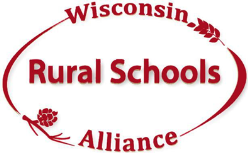 Teacher Education Scholarship Application – Graduating Senior2017-18
Deadline to apply is February 15, 2018(One application per school district, school district must be a current WiRSA member.)Applicant Name:  Home Address:  Home Phone Number:  Parent(s)/Legal Guardian(s) Name(s):  School District:                                       CESA:  Grade Point Average:  Class Rank/Other System:  Number in Class:    List involvement in community and civic service.  List involvement in extra-curricular activities.  List any special honors, awards or recognition you have received.  Attach to this application, not to exceed a total of two typewritten pages, a description of:The benefits of attending a rural school;Why you are choosing the field of Teacher Education, andThe value of growing up in a rural community and the personal values you have gained from this experience._________________________________________	___________________Applicant Signature							Date_________________________________________	___________________School Counselor Signature						DateMail to: Kim Kaukl								  Executive Director  Wisconsin Rural Schools Alliance  1775 Oakwood Circle  Plain, WI  53577OREmail: kimkaukl@wirsa.org